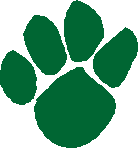 OUTSIDE GUEST PERMISSION FORM 
	     BRENHAM HIGH SCHOOL 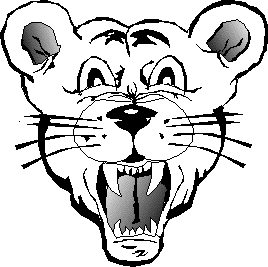 525 A.H. Ehrig Drive, Brenham, Texas 77833 
	979.277.3800I, (Last Name) __________________ (First Name) ____________________, am a student at Brenham High School. I am respectfully requesting to bring _________________________ to the Junior/Senior Prom on April 24, 2021. I understand that my guest is my responsibility and if any problems occur I can and will be held accountable. Please check one and complete the following required information. The guest will not be permitted without this form completed and approved. Your guest must be between the ages of 14 and 20.  This form must be completed in full and submitted at time of ticket purchase for an outside guest to attend the Brenham High School Prom.  April 23rd will be the last day a Brenham student may purchase a prom ticket. ____ My guest, named above, is currently a student at _________________High School. He/She is between the ages of 14 and 20 and is a high school student who is considered to be of reputable 
character as shown by the Signature of the Principal or Assistant Principal of his/her school. I 
have attached a photocopy of his/her driver’s license or ID card to this request.  No junior high school students are permitted. 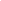   ____________________________________		__________________		Signature of Guest’s School Administrator/Title	 Office Number/Ext.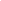 _____ My guest, named above, is currently not a student. He/She is ______ years old (not older 
than 20) and is employed by ________________________; he/she can be reached at 
_______________________. I have attached a photocopy of his/her driver’s license or ID card to 
this request.  If your guest is denied for any reason, the decision is final and not subject to appeal. 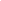 As a guest of Brenham High School, I will obey the rules as per Brenham ISD School Board and Brenham High School’s Code of Conduct. I understand that this function is a school sponsored event and is tobacco, drug and alcohol free. I understand this is a formal event and I need to dress appropriately. I understand that I shall be referred to an on-site officer for behavior that does not meet the Code of Conduct guidelines, or if I appear to be under the influence of tobacco, drugs, or alcohol.            ______________________                                ____________________          ___________________	Name of Guest (PRINT)	Guest’s Signature	           Contact NumberAs a student of Brenham High School, I agree to inform my guest of the guidelines and rules ofour school. I understand that I am accountable for my guest’s actions.             __________________________               ______________________           _________________	Name of BHS Student (PRINT)                   Student Signature	     Contact Number            ____________________________________                                            _______________	Parent/Guardian Signature of BHS Student	Contact Number